Il est interdit aux candidats de signer leur composition ou d'y mettre un signe quelconque pouvant indiquer sa provenance.Baccalauréat Professionnel Maintenance des Systèmes de Production Connectés 
Épreuve E2	PREPARATION D’UNE INTERVENTION 
Sous-épreuve E2. a	Analyse et exploitation des données techniquesMINIDOSADOSSIERQUESTIONS-REPONSES                           Matériel autorisé :L’usage de la calculatrice avec mode examen actif est autorisé.L’usage de calculatrice sans mémoire, « type collège » est autorisé.ProblématiqueUn arrêt de production est constaté sur la Minidosa. Après l’investigation d’un agent de maintenance, le diagnostic est établi et fait état de la rupture du ressort de rappel du vérin de verrouillage du plateau indexeur de l’unité de transfert.Vous êtes en charge de la remise en état de bon fonctionnement de la machine. Avant celle-ci, le responsable de l’équipe vous demande de préparer l’intervention.La préparation se déroulera en trois étapes : 	L’étude du fonctionnement du poste de transfert des flacons ;	Le choix du ressort de remplacement ;	La gamme de démontage du ressort.1ère partie : Etude du fonctionnement du poste de transfertQ1.1 – Identifier la fonction globale de l’unité de transfert.…………………………………………………………………………………………………………….Q1.2 – Donner la matière d’œuvre entrante (MOE), la matière d’œuvre sortante (MOS) et les énergies nécessaires (W).MOE : ……………………………………………………………………………………………………MOS : ……………………………………………………………………………………………………W : ……………………………………………………………………………………………………Q1.3 – A l’aide du diagramme FAST (DTR 4/14), identifier les solutions qui réalisent les fonctions opératives du poste de transfert.Q1.4 – A l’aide du grafcet (DTR 5/14) et du dessin ci-dessous, identifier l’action qui précède et l’action qui suit la rotation du plateau de transfert.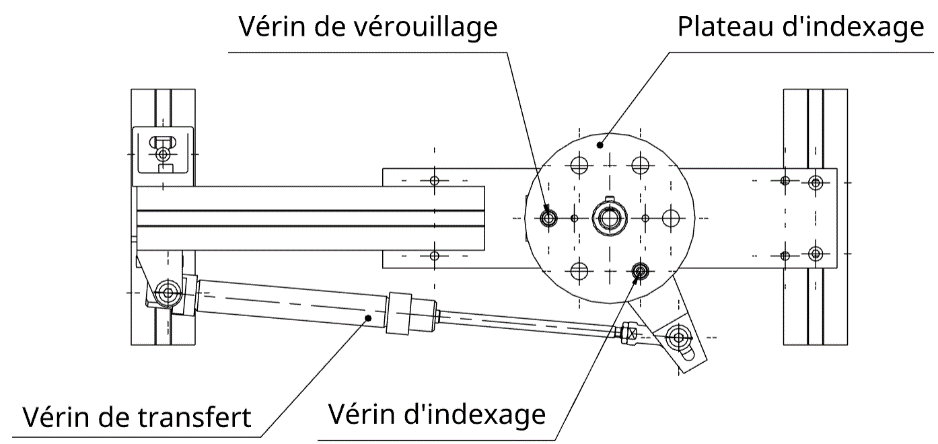 Q1.5 – A l’aide du diagramme fonctionnel d’une chaîne d’énergie (DTR 5/14), identifier sur le schéma pneumatique partiel ci-dessous, les actions des composants qui réalisent la fonction « Indexer le plateau ».(Compléter les cases vides avec les actions suivantes : Adapter, Distribuer et Convertir)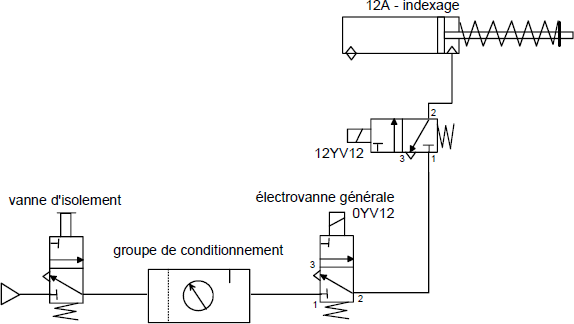 2ème partie : Caractéristiques géométriques et mécaniques du ressort de rappelCalcul du nombre de manœuvre du ressort du vérin de verrouillage pendant le cycle de production annuel.Q2.1 D’après le temps de cycle de la machine, relever les temps nécessaires pour remplir et boucher un flacon.Flacons de 10 mL : ……………..seconde (s)Flacons de 15 mL : …………….seconde (s)Q2.2 Cocher la case correspondant au format de flacon pour lequel le ressort du vérin de verrouillage est le plus sollicité pour un temps donné :Q2.3 Calculer le nombre de flacons de 10mL remplis et bouchés en 1 minute :………………………………………………………………………………………………………………………………………………………………………………………………………………………………………………………………………………………………………………………………………Q2.4 Déduire et calculer le nombre de manœuvres du ressort du vérin de verrouillage :En 1 minute : 	………… manœuvre (s)En 1 heure : ……………………………………………………………………………………………..	En 1 année : …………………………………………………………………………………………….Pour la suite de l’étude, on retiendra un nombre de 1 900 000 manœuvres du ressort par an. Le fabriquant de ressort indique une durée de vie de 20 millions de manœuvres pour ce type de ressort dans les conditions d’exploitation de la Minidosa.Q2.5 Calculer en années et en jours la durée de vie du ressort du vérin de verrouillage (1an = 365 jours).……………………………………………………………………………………………………………………………………………………………………………………………………………………………………………………………………………………………………………………………………………………………………………………………………………………………………………………………… ans et …………joursQ2.6 D’après la GMAO, le ressort du vérin de verrouillage a été mis en service le 1/03/2012. Aujourd’hui, le ressort a-t-il atteint la fin de sa durée de vie ? (cocher la case correspondante)Justifier cette réponse : ……………………………………………………………………………………………………………Q2.7 Proposer la cause la plus probable du bris du ressort :…………………………………………………………………………………………………………….Le ressort du vérin de verrouillage ne figure pas dans les stocks du service maintenance de l’entreprise. Il est donc nécessaire de le commander.Q3.1 Compléter le tableau des caractéristiques géométriques du ressort à commander chez le fournisseur de composants mécaniques.Afin de s’assurer que le vérin de verrouillage sera en mesure de comprimer le nouveau ressort, il faut procéder à quelques vérifications.Le ressort choisi pour la suite du dossier possède les caractéristiques suivantes : Diamètre du fil 		d=1 mm Diamètre intérieur		Di = 11 mmDiamètre extérieur		De = 12mmMatériaux			XC65Raideur 			k= 0.425 DaN/mmMatériaux			XC65Effort F (N) développé par un ressort pour une flèche L (mm) et une raideur k (N/mm) :F = k x LEffort F (DaN) développé par un vérin soumis à une pression p (bars) sur une surface S(cm²) : F = p x SQ3.2 Calculer l’effort développé par le ressort en position tige du vérin rentrée (DTR 7/14) :Q3.3 Calculer l’effort développé par le vérin de verrouillage 0822010620 Série KHZ :Q3.4 D’après les calculs, le vérin peut-il comprimer le ressort en rentrée de tige ? (Cocher la bonne case)3ème partie : Etude du DémontageQ4.1 Compléter gamme de démontage ci-dessous :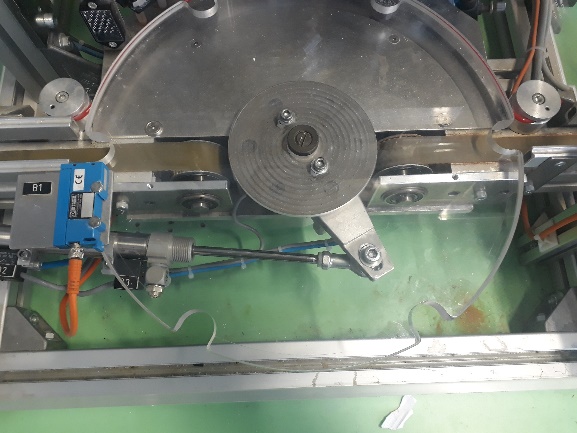 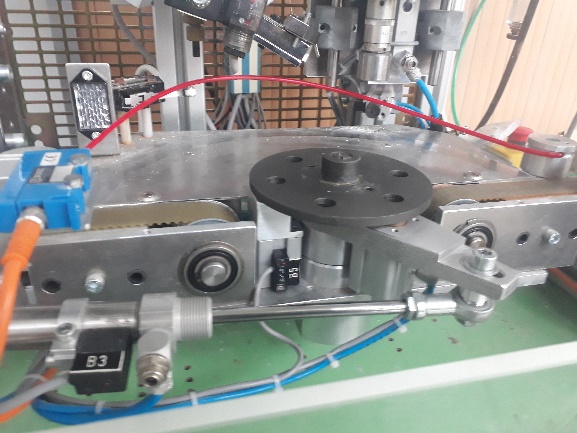 Le remplacement du ressort nécessite une dépose du vérin de verrouillage. Lors du remontage, il faut s’assurer du bon réglage des détections.Q4.2 Relever la réceptivité qui, lorsqu’elle est vraie, permet de passer de l’étape 46 à l’étape 40 du Grafcet du cycle de transfert (DTR 5/14) :…………………………………………………………………………………………………………….Q4.3 Relever dans le tableau d’adressage des entrées automate, la fonction, le repère mnémonique ainsi que l’adresse TSX37 qui correspond à cette réceptivité :Q4.4 Relever la réceptivité qui, lorsqu’elle est vraie, permet de passer de l’étape 44 à l’étape 45 du Grafcet du cycle de transfert :…………………………………………………………………………………………………………….Q4.5 Existe-t-il une fonction correspondant à cette réceptivité ? (cocher la case correspondante)Q4.6 En déduire l’état de l’entrée automate qui correspond à cette réceptivité :…………………………………………………………………………………………………………….Académie :Académie :Académie :Session :Session :Examen :Examen :Examen :Examen :Série :Spécialité/option :Spécialité/option :Repère de l’épreuve :Repère de l’épreuve :Repère de l’épreuve :Épreuve/sous épreuve :Épreuve/sous épreuve :Épreuve/sous épreuve :Épreuve/sous épreuve :Épreuve/sous épreuve :NOM :NOM :NOM :NOM :NOM :(en majuscule, suivi s’il y a lieu, du nom d’épouse)Prénoms :N° du candidat ………………..(le numéro est celui qui figure sur la convocation ou liste d’appel)N° du candidat ………………..(le numéro est celui qui figure sur la convocation ou liste d’appel)N° du candidat ………………..(le numéro est celui qui figure sur la convocation ou liste d’appel)N° du candidat ………………..(le numéro est celui qui figure sur la convocation ou liste d’appel)Né(e) le :N° du candidat ………………..(le numéro est celui qui figure sur la convocation ou liste d’appel)N° du candidat ………………..(le numéro est celui qui figure sur la convocation ou liste d’appel)N° du candidat ………………..(le numéro est celui qui figure sur la convocation ou liste d’appel)N° du candidat ………………..(le numéro est celui qui figure sur la convocation ou liste d’appel)N° du candidat ………………..(le numéro est celui qui figure sur la convocation ou liste d’appel)N° du candidat ………………..(le numéro est celui qui figure sur la convocation ou liste d’appel)N° du candidat ………………..(le numéro est celui qui figure sur la convocation ou liste d’appel)N° du candidat ………………..(le numéro est celui qui figure sur la convocation ou liste d’appel)Appréciation du correcteurAppréciation du correcteurAppréciation du correcteurAppréciation du correcteurAppréciation du correcteurQ0Lecture du dossier technique et ressourcesDTR 1 à 14/14Temps conseillé :5 minutesQ1Analyse fonctionnelleDTR 2 à 4/14 ; DTR 5/14Temps conseillé :35 minutesFonctions opérativesSolutions techniquesVerrouiller le plateauPivoter le plateauIndexer le plateauEtape précédenteEtape activeEtape suivanteRotation du plateauQ2Gestion de maintenanceDTR 3/14 Temps conseillé :25 minutesFlacon de 10 mL Flacons de 15 mL OuiNonQ3Choix du ressortDTR 7 à 8/14 Temps conseillé :25 minutesDiamètre de la tige du vérin 0822010620 Série KHZ Rexroth10 mmDiamètre du fild = 1mmDiamètre intérieurDi =                             mmDiamètre extérieurDe =                            mmHauteur libre L0L0=                              mmHauteur L1L1=                              mmHauteur L2L2=                              mm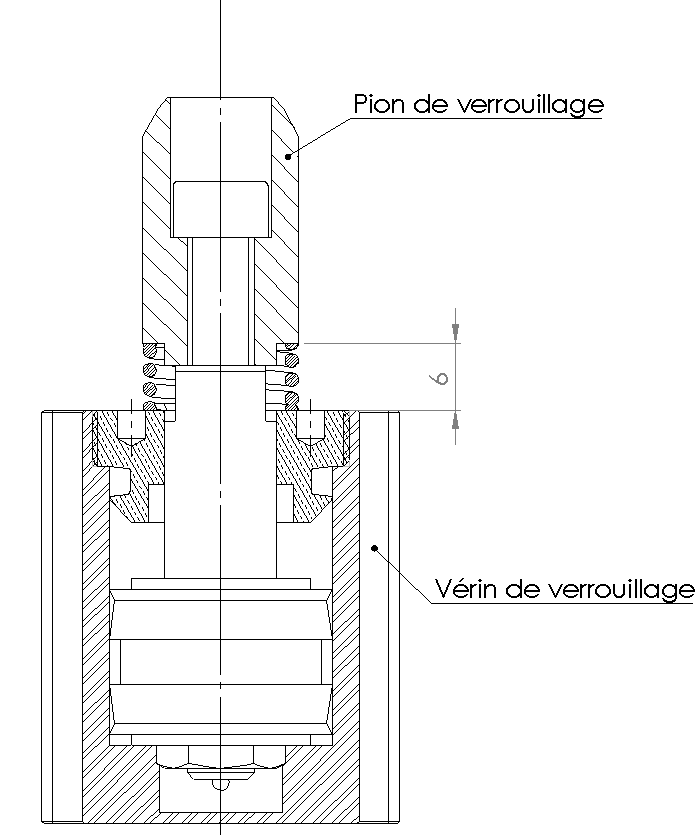 La flèche L = Longueur libre – Longueur compriméeL = …………………………………..mmCalculer FA ressort/Pion de verrouillage………………………………………………………………………………………………………………………………………………FA ressort/Pion de verrouillage = …………………………….NFA ressort/Pion de verrouillage = …………………………DaNDiamètre de la tige d =1 cm Diamètre du piston D = ……………………………cmCalculer FB Pression/Piston………………………………………………………………………..………………………………………………………………………..FB Pression/Piston = ……………………………………DaNOuiNonQ4Gamme de démontage du ressortDTR 4 à 7/14Temps conseillé :30 minutesN° actionDescription de l'actionOutillageObservations1Consigner les énergies électrique et pneumatique2DEMONTER et DEPOSER le carter frontal du basClé 6 pans mâles de 3Vis 1/4 de tour, NE PAS PAS DEVISSER ENTIEREMENT3DEVISSER les 2 vis du plateauClé 6 pans mâles de 44DEPOSER le plateauA la main5REPERER la position du capteurJeu de calesPrendre une photo pour le sens6DEVISSER le capteurTournevis électricien de 3,5789101112MnémoniqueFonctionAdresse TSX37OuiNon